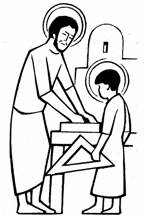 St Josephs Catholic Primary SchoolPerson Specification – Assistant Headteacher/Inclusion ManagerCriteriaEssentialDesirable Education Training Qualification CertificationThe SENCO must:  Have qualified teacher status Either already have or be willing to undertake the accredited SENCO qualification within 2 years of being in role.A secure knowledge of the new National Curriculum and understanding of current theory and best practice in teaching and learning. The SENCO may also have:Additional qualifications relevant to the role Recent additional training Training in intervention strategies:Numicon, Reading Recovery etcTeaching Experience The SENCO must:Be a qualified teacher with at least three years’ experienceHave experience of primary teachingHave experience of leading the training of othersHave experience of setting targets, monitoring and evaluating progress Commitment to personal welfare and safeguarding of childrenIn addition the SENCO might have had experience of: Evidence of exceptional practice recognised by external and internal sources Experience in a number of year groups Working as part of a Senior Leadership TeamDealing successfully with challenging and sensitive situations within a primary schoolProfessional and personal qualitiesThe SENCO will possess excellent interpersonal skills: Passionate Caring Honest Professional at all times Collaborative team member, who is willing to share and reflect openly Self-motivated and can adopt a flexible approach to workingMaintain confidentiality  Sense of humour/funIs able to demonstrate the application of these qualities in a school setting Ability to motivate colleagues by example Can demonstrate commitment to the wider life of the schoolKnowledge and understandingThe SENCO will have knowledge and understanding of: The statutory requirements of legislation concerning Safeguarding, including Child Protection, Equal Opportunities, Health & Safety and SEND The theory and practice of providing effectively for the individual needs of all children Planning and implementing an effective teaching programme and Individual Education Plans, including the monitoring, assessment, recording and reporting of pupils’ progressHow to use ICT effectively as an integral part of teaching and learningSkillsThe SENCO will be able to: Promote the school’s aims positively, and use effective strategies to enhance motivation and morale Establish and develop a sound professional relationship with a class and groups of pupils Organise and sustain systematic support from a variety of providers for a range of SEND Manage the coordination of teaching assistants in support of SEND pupils Advise and motivate teaching staff with SEND initiatives Present clearly a wide range of specialised information to both educationalists and non-educationalists Make consistent judgements based on careful analysis of available evidence Develop excellent professional relationships within a team Establish and develop appropriate relationships with parents, governors and the community Present and communicate effectively to a variety of audiences Develop policyIn addition, the SENCO might also be: Confident in the use of information technology Good at influencing and negotiating with othersInterestsHas interests out of school and an enthusiasm for lifeBrings personal interests and enthusiasms to the school community